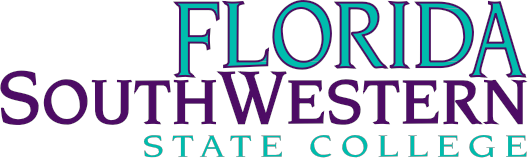 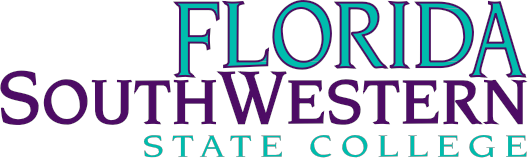 Library Faculty Department Meeting Minutes Updates- AllJane CharlesResearch and Analysis subgroup Expo- students presentedSurveys, focus groups Information literacy workshops Arenthia HerrenH5P software Tool to assist with infographic creation  knowledge checks, research sources, etc. William ShulukCapstone Review CommitteeSchool of Business and Technology department chair presentations Criminal Justice program is down in enrollment  increasing outreach to local police/sheriff departments First generation student program panel discussion Requests for more study rooms/spaces have been made by Hendry/Glades students New A.S. degree in cybersecurity  curating eBook list Creating LibGuides for embedded librarianship program Timothy BishopLibrarian Search CommitteeThree librarian positions were offered and rejected  LibStaffer and Outlook usages for librarian scheduling will be determined Anthony ValentiOrdered materials for dental hygiene program in preparation for its upcoming accreditation New records loaded on Alma and PrimoSWFLN professional development subcommittee metFrank DowdPreparing for retirement in December Dr. Richard HodgesNew York Times Thirteen-month contract for first contract Project MUSE database Tool for IDS QEP courseSubscription purchase in progress $4,000 costSet to begin December 2021EBSCO eBook purchasing has been halted until further notice People counters for library front doors are set to be implemented soonGates will be removed after installation Laura Ferrell retiring in February 2022Emily Schaff is now overseeing library student work-study program Krista Biasella  redeveloping student worker training materials Librarian search committee selected candidates who rejected positionSearch process will be reassessed Library Training Calendar- Arenthia Herren	Universal design and access training seminarRegister by November 30thTopic: accessible course content creation Professional Development Workshop January 7th Define what Embedded Librarianship isAvenues to build communication and student/librarian relationshipsFebruary 25th QEP Professional DevelopmentSmall group breakoutsPrepare students to identify research topics/ understand research process Canvas usage tools/considerations when purchasing library resources Collecting Reference Data- Jane CharlesSpringshare tools allow for data collection LibAnswers Record face-to-face transaction statistics  LibInsightTrack instructional data (virtualCross-references access services (interlibrary loan, circulation, gate count, reserves, etc.) ACRL benchmarkIPEDS statistics Tracking softwareRecord reference data Remind staff of the importance of statistics trackingConsider revising language on library homepage for improved accessibility Minutes recorded by Victoria SanFilippoDate:November 18th, 2021Time:9:00am- 10:30amLocation:ZoomMembersPresentAbsentExcusedAnthony ValentiXArenthia HerrenXJill DeValkXFrank DowdXGerald Franz XJane CharlesXKaren Kalisz XMartin McClintonXRichard HodgesXTimothy BishopXWilliam Shuluk  X